“O Lord, you have searched me and known me……I praise you, for I am fearfully and wonderfully made”  (Psalm 139:1, 14)Sunday School  9:30 am	Worship 10:30 am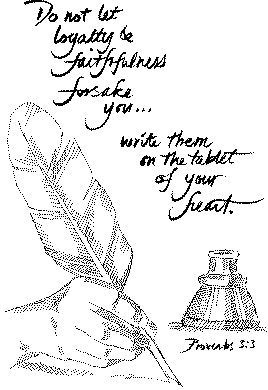 A TIME FOR GATHERINGLet the first tone of the music prepare our hearts for worship.   PIANO PRELUDE:	“A Christian Home”	Sibelius   WELCOME and ANNOUNCEMENTS   CALL TO WORSHIP   INVOCATION *HYMN OF PRAISE:	“Only Trust Him”	330A TIME FOR GIVING   SHARING OUR TITHES AND OFFERINGS WITH GOD	  Offertory:	“Make Me a Blessing”	Schuler	*Doxology	*Offertory PrayerA TIME FOR SHARING   RECOGNITION OF GRANDPARENTS   SHARING OUR JOYS AND CONCERNS   MORNING PRAYER   HYMN:		“‘Tis So Sweet to Trust in Jesus”	350A TIME FOR RECEIVING   SCRIPTURE:	Proverbs 3:1-6	Pew Bible Pg. 548-549   MESSAGE:  “God’s Sure Formula for Success in Life”	Pastor JamesA TIME FOR SENDING*HYMN OF FAITH:	“May Jesus Christ Be Praised”	87*THE BENEDICTION*POSTLUDE:	“Happy the Home When God Is There”	Dykes        *Please Stand (if able)          ANNOUNCEMENTSThe Food Pantry item for today is a can of vegetables and next Sunday will be a can of fruit.There is a scale in the back to weigh your tomatoes.  You may bring it in any time, just be sure to mark the information down on the sheet provided.There is an envelope in today’s bulletin for New Day, Inc.  New Day is a non-profit Christian ministry to troubled youth, marriages and families.  The primary ministry is to provide Christian oriented counseling services.  All contributions will go to support this ministry.Gary Mosholder is selling candy bars for $1.25.  This fund raiser benefits the Crusaders Sunday School Class.There will be a short meeting for all choir members after church today.Today is Grandparents Day.  Wishing all the grandparents a wonderful daySpiritual Life Sunday will be next Sunday, September 15.  The guest minister will be Rev. John Shaffer.  A covered dish dinner will follow the service.  Please plan on attending.  Also Rada Cutlery orders are due.The Adult Fellowship Breakfast will be at Valley Dairy at 8:30 am on Saturday, September 28.  How are the passes for the Boscov shopping day going?  Has anyone sold any yet?  The day is Wednesday, October 16.  Cost is $5 per pass which will stay with the church, plus you get 25% discount with the shopping pass on your purchases.ATTENDANCE / STEWARDSHIP FOR LAST SUNDAYSunday School:  17	Envelopes	$  933.00Worship:  31	Loose	64.00		Sunday School	34.00		Donation School Kits	    20.00		TOTAL	$1,051.00General Fund Offering:  $1,031.00Amount Needed to Meet Budget:  $1,106.25THIS WEEKToday	9/8		Happy Grandparents DayLOOKING AHEADSun.	9/15		Spiritual Life Sunday			Rada Cutlery Orders DueSat.	9/28	8:30 am	Adult Fellowship Breakfast at Valley DairyPRAYER LISTScalp Level Church of the Brethren – Our Prayer Partner for 2019Our Congregation    Church Leadership    Our Country    Middle East SituationOur Choir    Sewage Project    Mission Fields    Hurricane DorianMilitary PersonnelBrock Hemminger    David Rehn    Robert Yurasko    Ben ShileyDerek Mullen   Adam VeresShut-InsDonna Kelley     Eleanor Lose     Eileen McGinnis     Alden Fingerhoot	Becky Mosholder	Thomas Walker 2	Patricia Kurtz	Toni Burns 2	Jim Thompson	Ashley Beener 3		Susan Simmons 3		Mark Shaffer 3		Family of Daniel HessNO ONE HOSPITALIZEDSERVING THE CHURCH THIS MORNINGChoir Director…………….…………………….………….Melanie ShileyPianist……………………………...……………..………….Laura KrouseDeacon On-Call (9/2–9/15)……………..Becky & Gary D. Mosholder (2)Ushers/Greeter………………………..…Frank Rehn, Gary D. MosholderOffice Phone (814) 536-6716    Pastor Braunns (814) 532-8858ROXBURY CHURCH OF THE BRETHREN          112 Sell Street                 Johnstown, PA  15905Reverend James H. Braunns, Jr. PastorSeptember 8, 2019     10:30 am